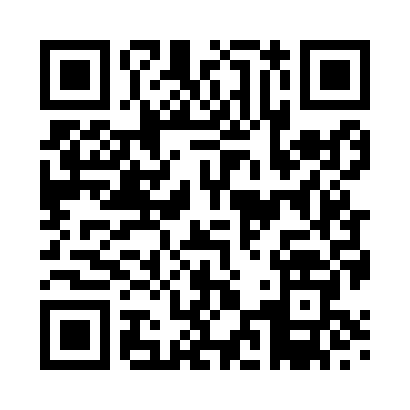 Prayer times for Waverley, City of Edinburgh, UKWed 1 May 2024 - Fri 31 May 2024High Latitude Method: Angle Based RulePrayer Calculation Method: Islamic Society of North AmericaAsar Calculation Method: HanafiPrayer times provided by https://www.salahtimes.comDateDayFajrSunriseDhuhrAsrMaghribIsha1Wed3:195:281:106:228:5311:022Thu3:185:261:106:238:5511:023Fri3:175:231:106:258:5711:034Sat3:165:211:096:268:5911:045Sun3:155:191:096:279:0111:056Mon3:135:171:096:289:0311:067Tue3:125:151:096:299:0511:078Wed3:115:131:096:319:0711:089Thu3:105:111:096:329:0911:0910Fri3:095:091:096:339:1011:1011Sat3:085:071:096:349:1211:1112Sun3:075:051:096:359:1411:1213Mon3:065:031:096:369:1611:1314Tue3:055:011:096:379:1811:1415Wed3:044:591:096:389:2011:1516Thu3:044:571:096:399:2211:1617Fri3:034:561:096:409:2411:1718Sat3:024:541:096:419:2511:1719Sun3:014:521:096:429:2711:1820Mon3:004:511:096:439:2911:1921Tue2:594:491:096:449:3111:2022Wed2:594:471:096:459:3211:2123Thu2:584:461:106:469:3411:2224Fri2:574:441:106:479:3611:2325Sat2:574:431:106:489:3711:2426Sun2:564:421:106:499:3911:2427Mon2:554:401:106:509:4011:2528Tue2:554:391:106:519:4211:2629Wed2:544:381:106:519:4311:2730Thu2:544:371:106:529:4511:2831Fri2:534:361:116:539:4611:28